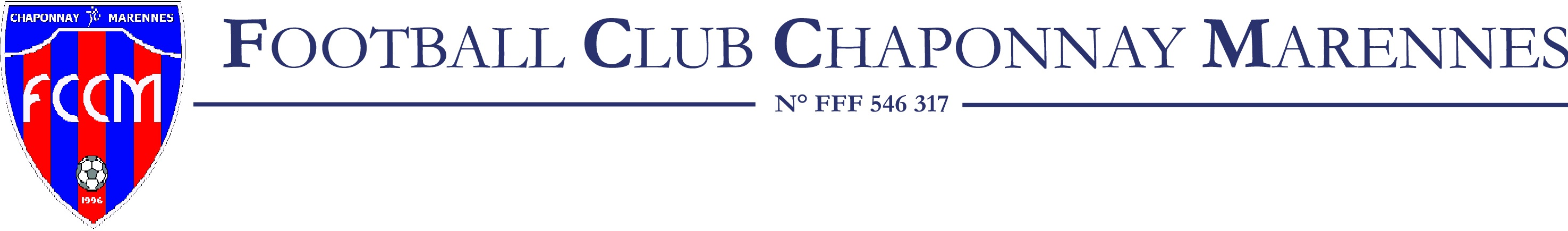 Chaponnay le 10 Aout 2020Convocation à l’Assemblée Générale ordinaire.Madame, Monsieur,L’assemblée générale du Football Club CHAPONNAY-MARENNES est fixée auSamedi 12 Septembre 2020 à 9h00dans l’espace centre culturel Jean GABIN de Chaponnay (à proximité du stade)L’ordre du jour suivant y sera débattu : 1- Quorum.Bilan sportifRapport financier.Rapport moral.5- Equipements et prix des licences. 6- Election des membres du bureau 7- Remise de récompenses.Les questions diverses que les membres de l'association souhaiteraient poser, devront parvenir par courrier au siège du club où par mail (546317@laurafoot.org) avant le Dimanche 30 Aout 2020Dans le cas ou vous ne pourriez pas assister à cette assemblée, nous vous serions obligés de bien vouloir nous en informer, et de compléter le pouvoir ci-dessous pour le remettre à un participant à cette réunion.Comptant sur votre présence, veuillez agréer, Madame, Monsieur, l’assurance de nos sentiments dévoués.L’assemblée générale sera suivie d'un vin d’honneur et d’un après-midi convivial au Stade Gil Laforêt. P/o Le Comité de direction, le PrésidentDidier PETROZZISiège : complexe Gil Laforêt, rue du stade, 69970 Chaponnay, tel: 06 79 47 12 10 mail : 546317@laurafoot.orgTerrains: Complexe Gil Laforêt à Chaponnay et Stade Albert Vaccalut à MarennesN° d’agrément jeunesse et sports : W691053526 - N° SIRET : 488 175 803 00011 - code APE 9312 Z